7 сентября 2023 года единый день «Марафона открытий». Центры «Точка роста» в городском округе Спасск-Дальний.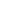 7 сентября 2023 года в единый день «Марафона открытий» национального проекта «Образование» в городском округе Спасск-Дальний открыли свои двери для школьников 3 новых Центра естественно-научного и технологического образования «Точка роста» на базе МБОУ «Центр образования «Интеллект», МБОУ «Центр образования «Содружество», МБОУ СОШ № 5. Таким образом, уже в 5-ти из 6-ти школ Спасска-Дальнего созданы «Точки роста».К задачам, стоящим перед Центрами образования «Точка Роста» относятся: реализация программ естественно-научной и технологической направленностей, в том числе в каникулярный период, вовлечение обучающихся и педагогических работников в проектную деятельность, проведение внеклассных мероприятий для детей, повышение профессионального мастерства учителей. Такие центры естественно-научного и технологического образования призваны обеспечивать повышение охвата обучающихся программами основного общего и дополнительного образования с использованием современного оборудования, повышения качества образования, а также для практической отработки учебного материала по учебным предметам «физика», «химия», «биология», что является одним из приоритетов государственной политики в сфере образования. Важно, что уже в этом году мы видим успехи наших выпускников по этим предметам: по результатам ЕГЭ-2023 Спасск-Дальний занял 3 позицию в рейтинге Приморского края по химии и вошел в пятерку лучших по биологии и физике.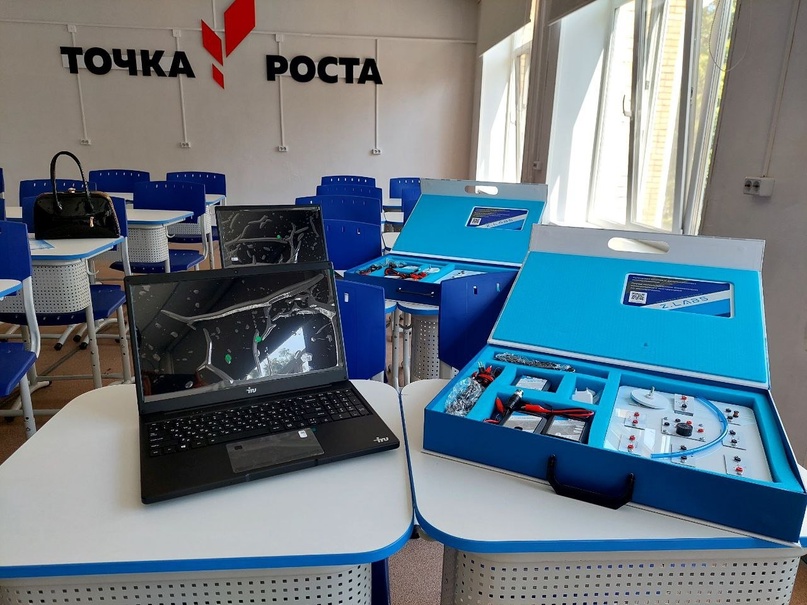 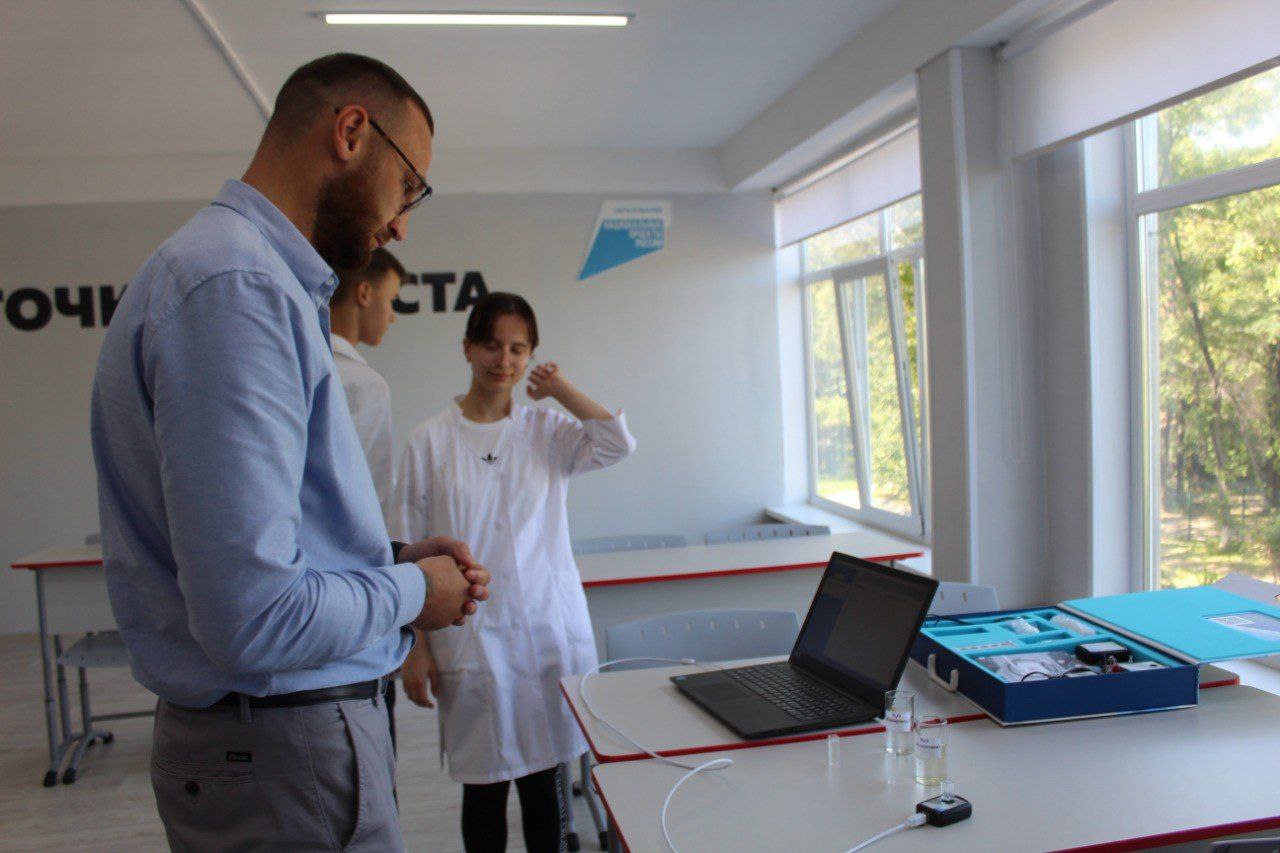 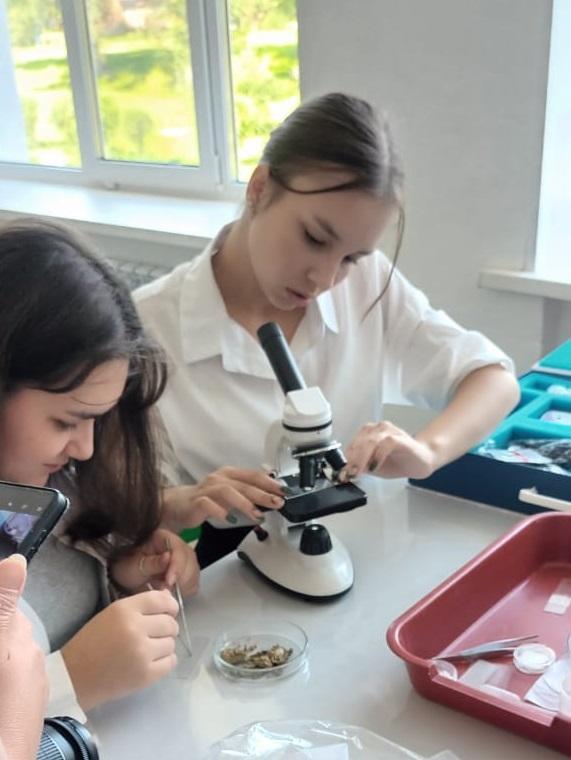 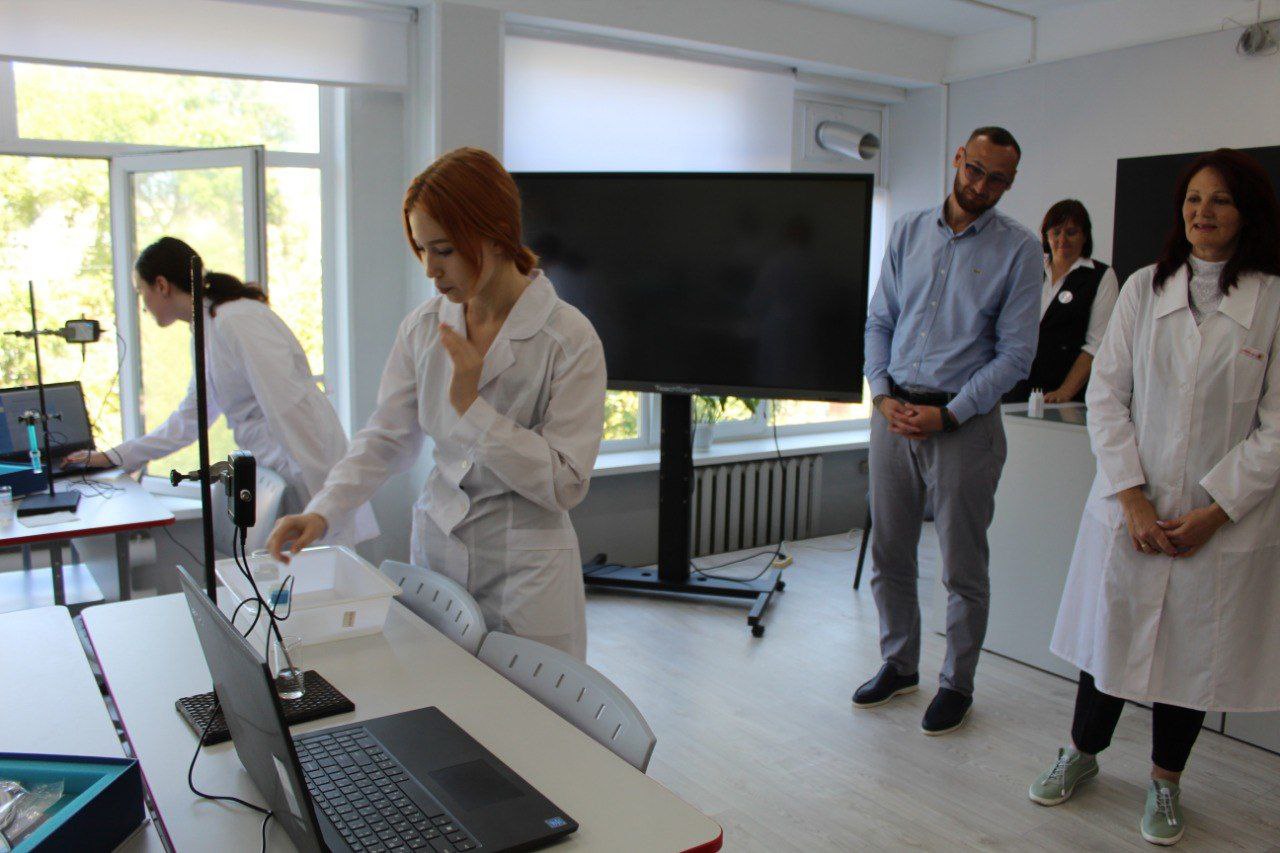 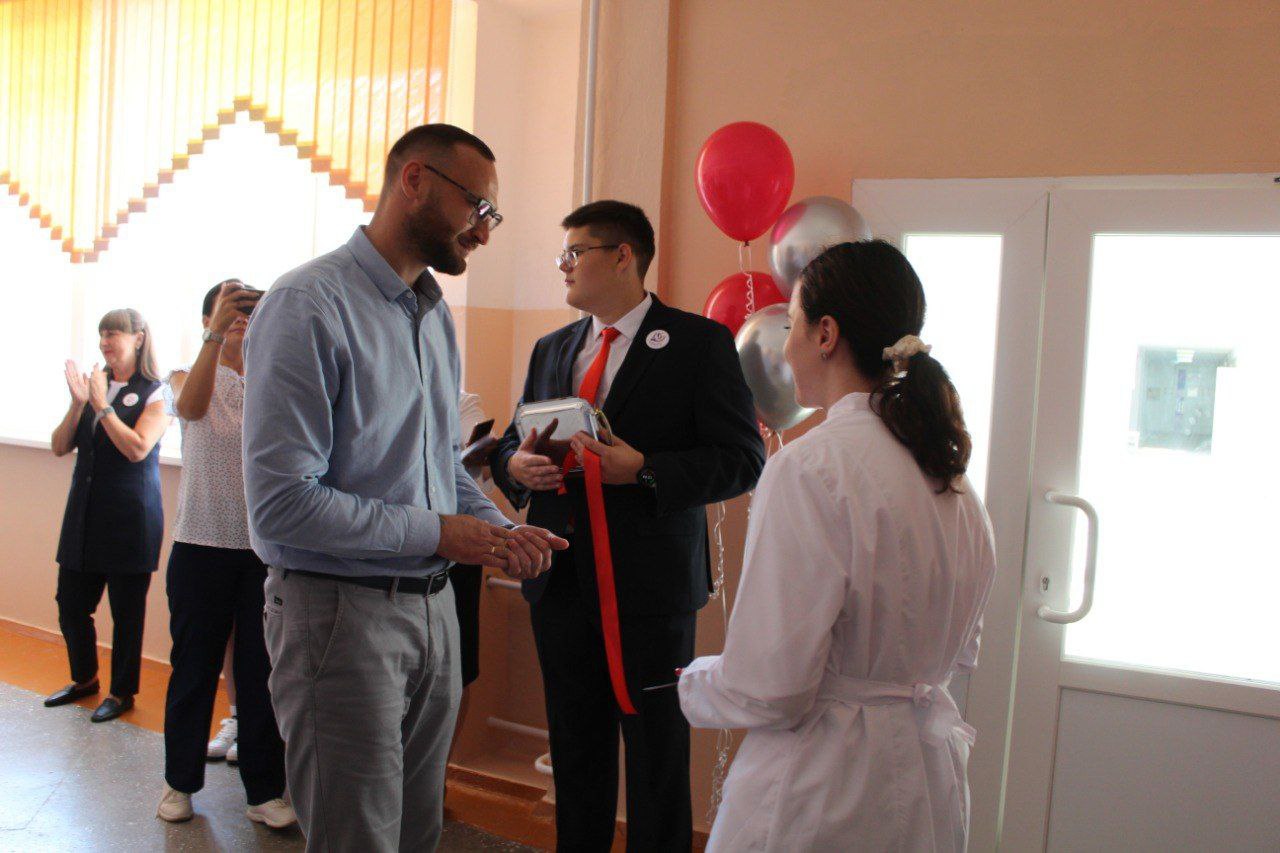 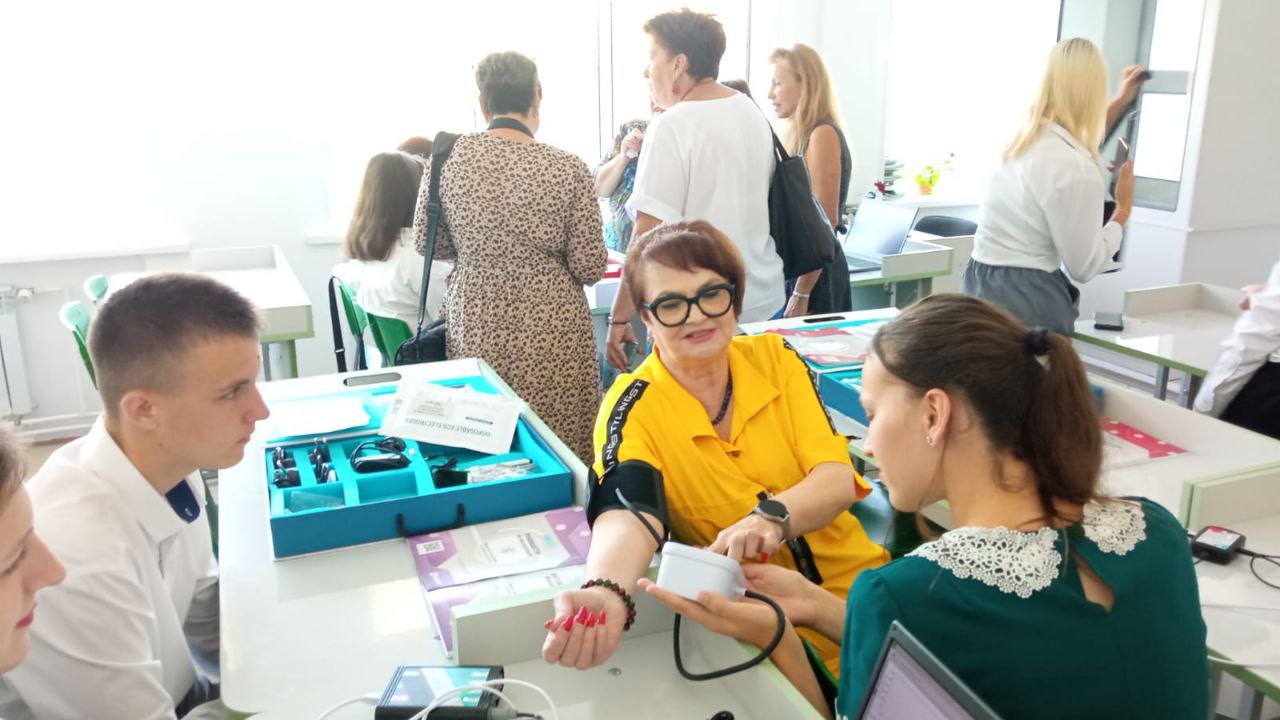 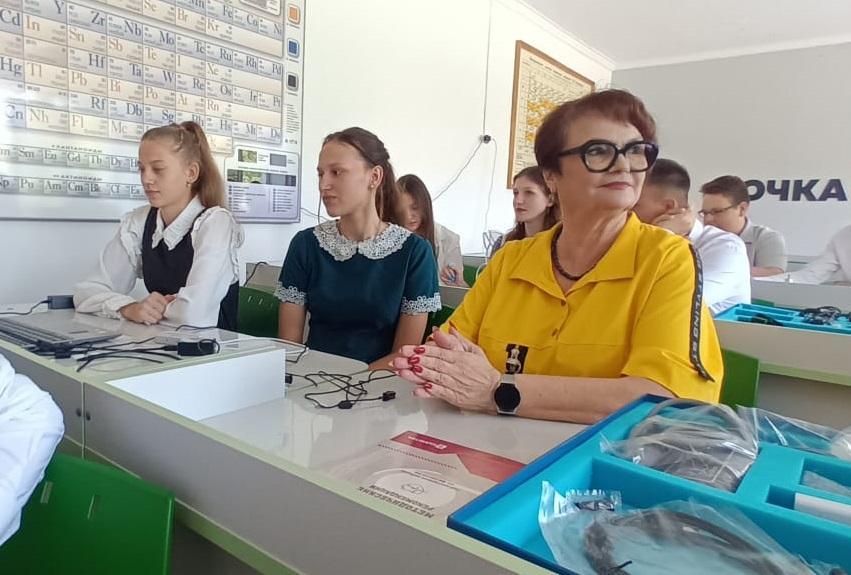 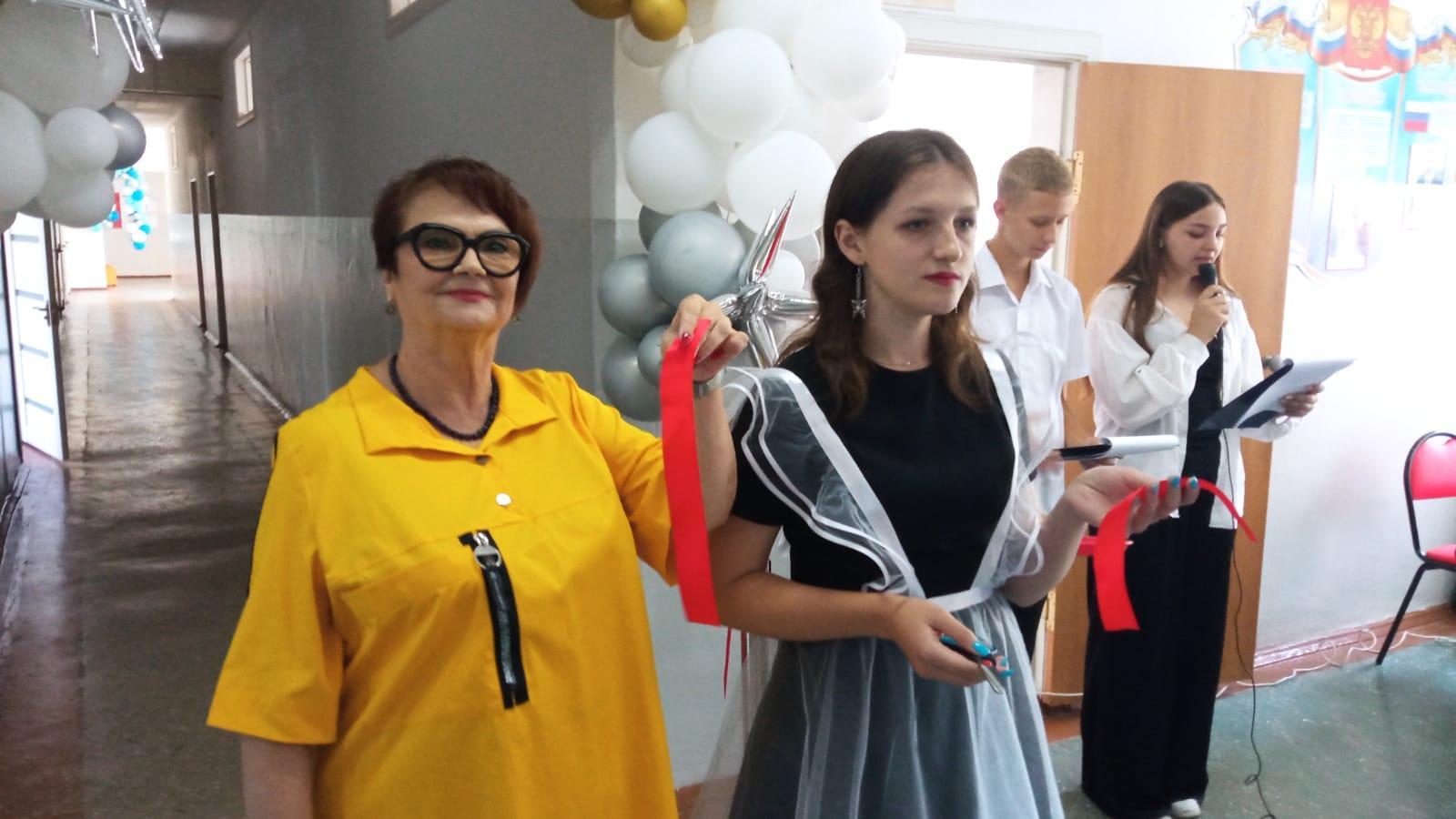 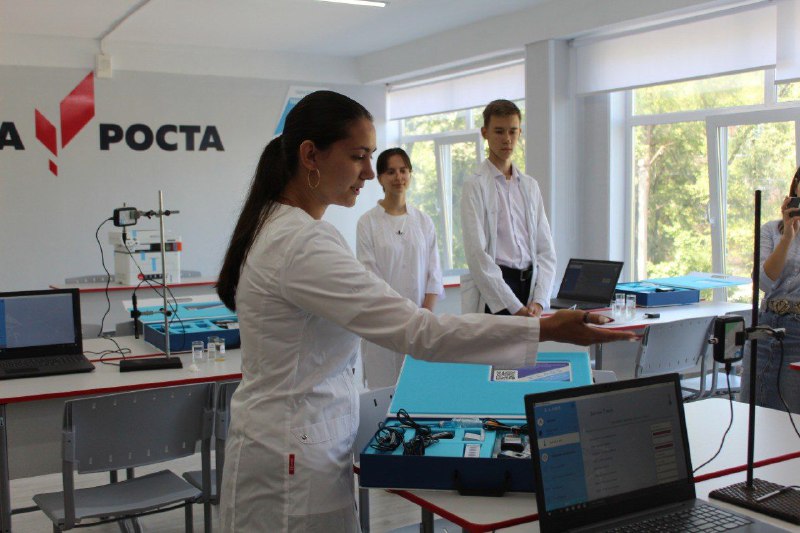 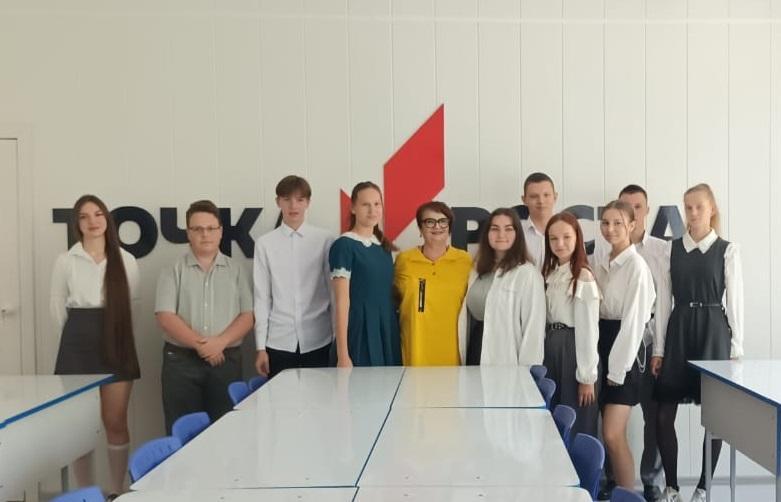 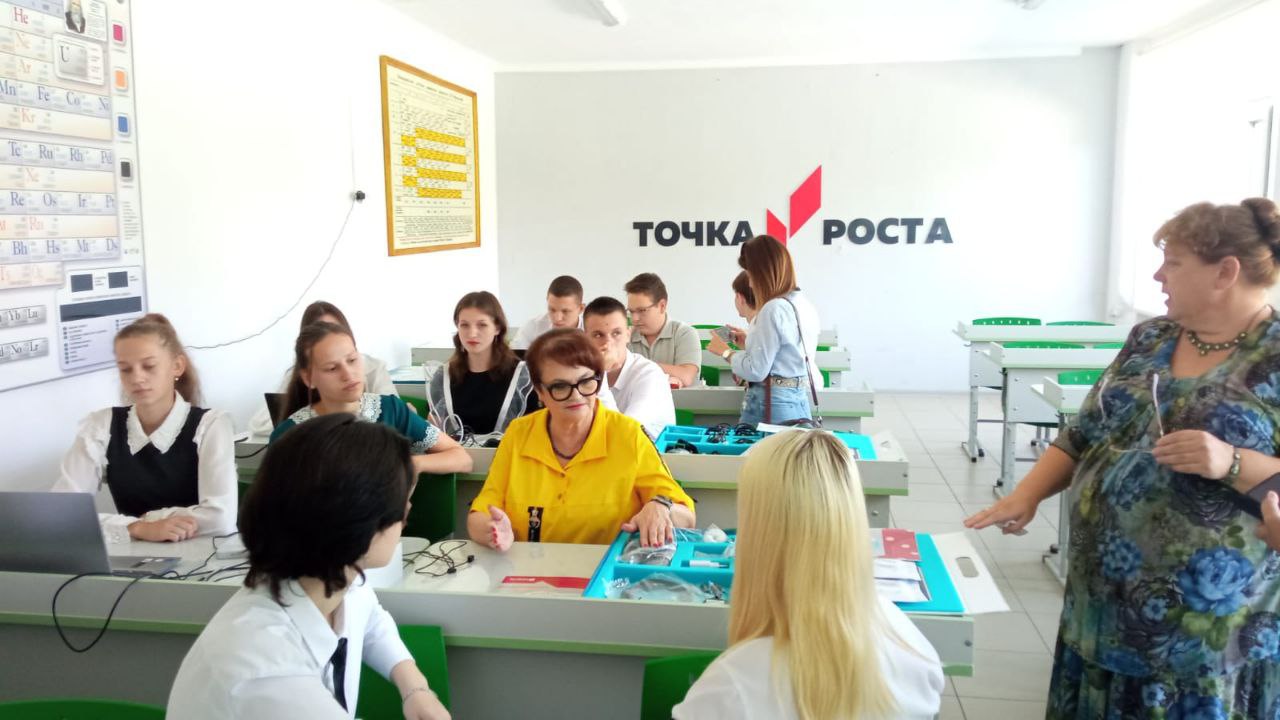 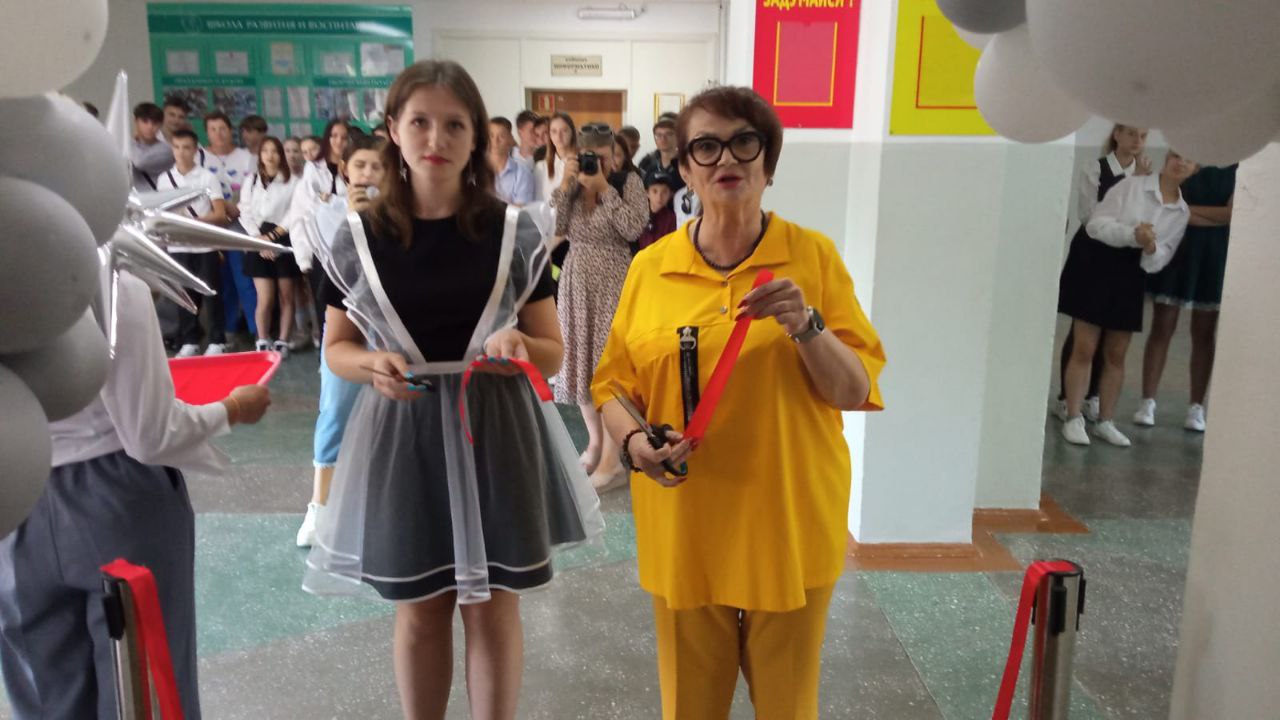 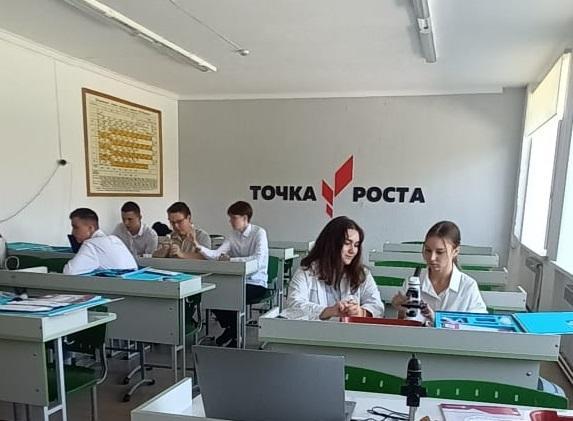 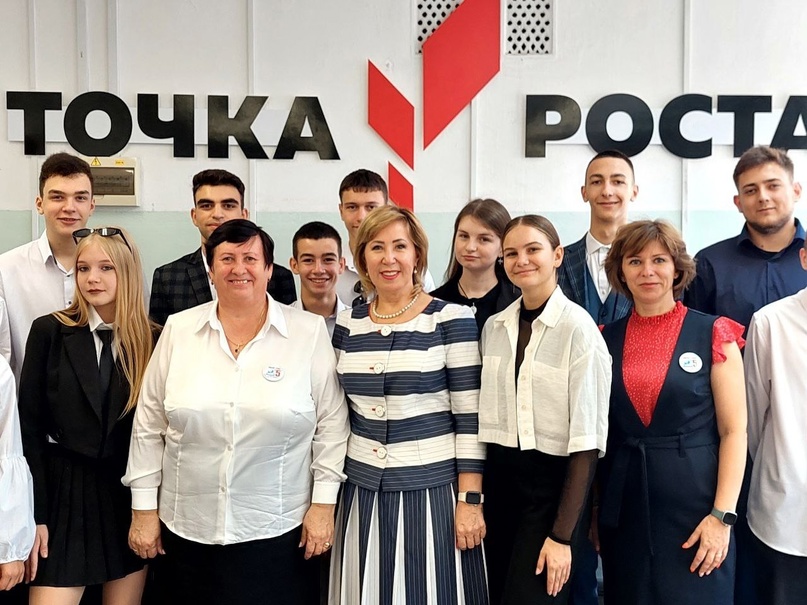 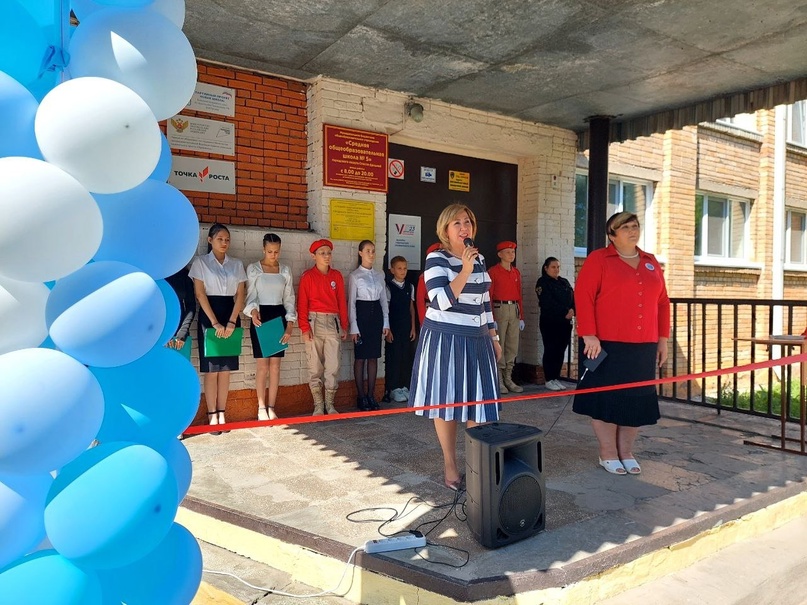 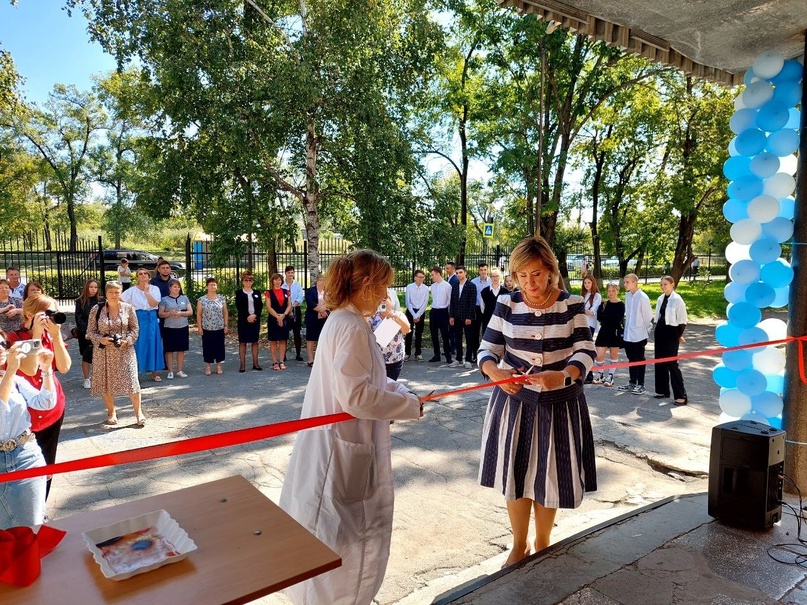 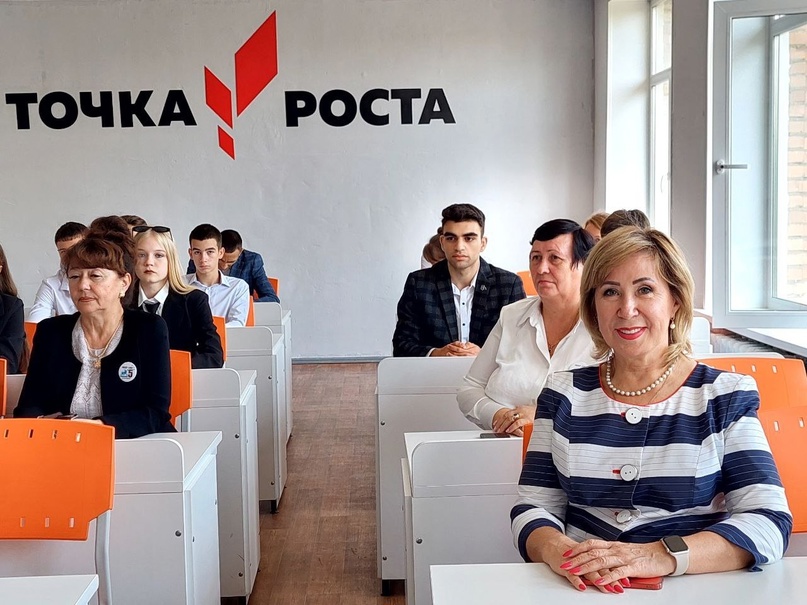 